프리셋 공유프리셋을 다른 사용자들과 공유할 수 있습니다. 프리셋을 공유할 때 특정 사용자나 보안 그룹에게 권한을 차등하여 부여할 수 있습니다. 공유되는 프리셋의 기본 권한은 "읽기"입니다.관리자는 모든 일반 계정 사용자들의 대시보드 프리셋을 읽고 및 수정할 수 있습니다.단계 1공유할 프리셋을 선택한 후 공유 메뉴의 프리셋 공유를 클릭합니다.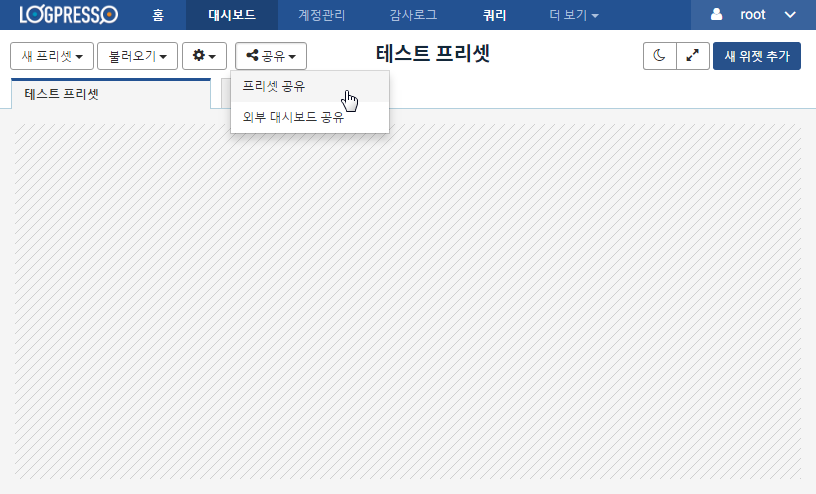 단계 2프리셋을 공유할 계정 또는 보안그룹을 선택합니다. 계정 혹은 보안 그룹을 선택할 수 있습니다. 이름을 직접 입력하거나, 목록에서 선택을 누르고 목록에서 선택합니다.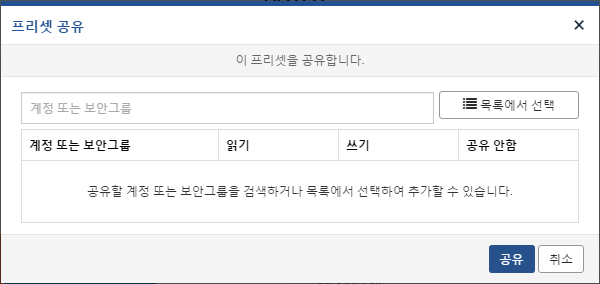 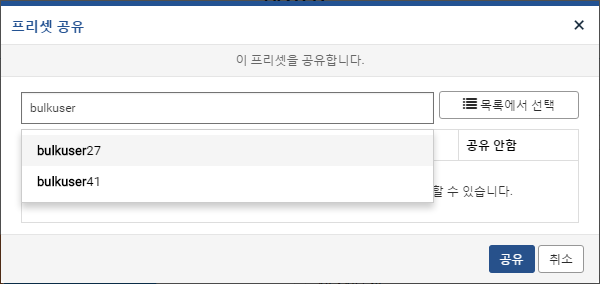 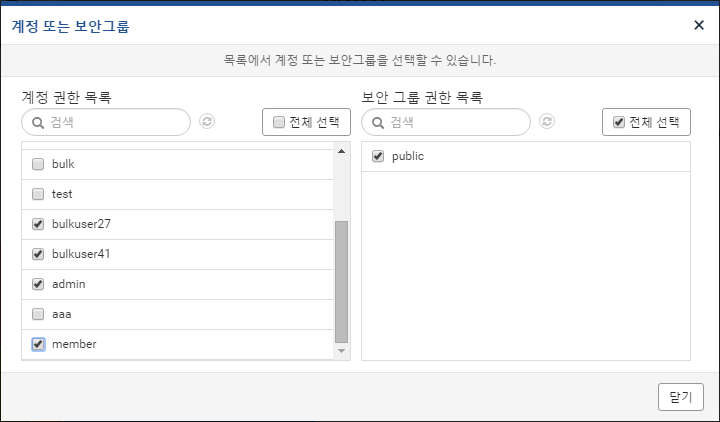 단계 3계정 또는 보안그룹의 공유 권한을 설정합니다. 기본적으로 "읽기" 권한이 부여되고, 프리셋 수정을 허용하려면 "쓰기"를 체크합니다. 공유를 취소하려면 "공유 안함"에서 X를 누릅니다.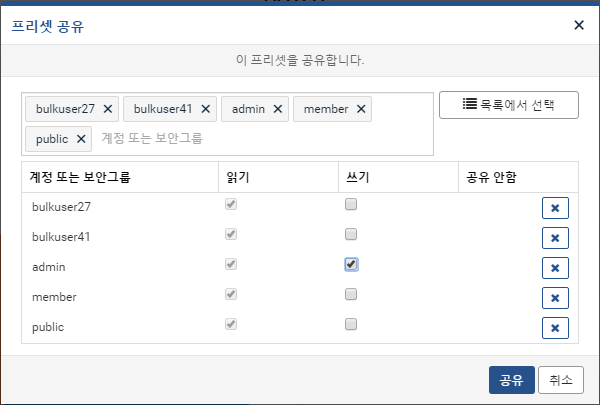 단계 4공유 설정을 완료하였으면 공유 버튼을 눌러 공유 작업을 완료합니다.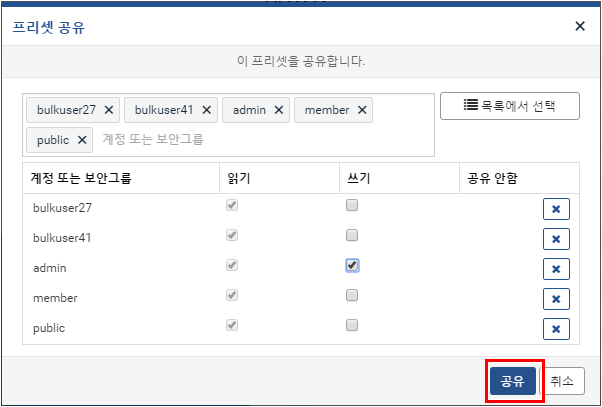 